       Procedura postępowania podczas wejścia do szkoły osoby z zewnątrz  Szkoła Podstawowa im. rtm. Witolda Pileckiego w Łącznie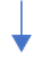 